  St. Mary the Virgin, Baldock. 
St. Margaret of Antioch, Bygrave.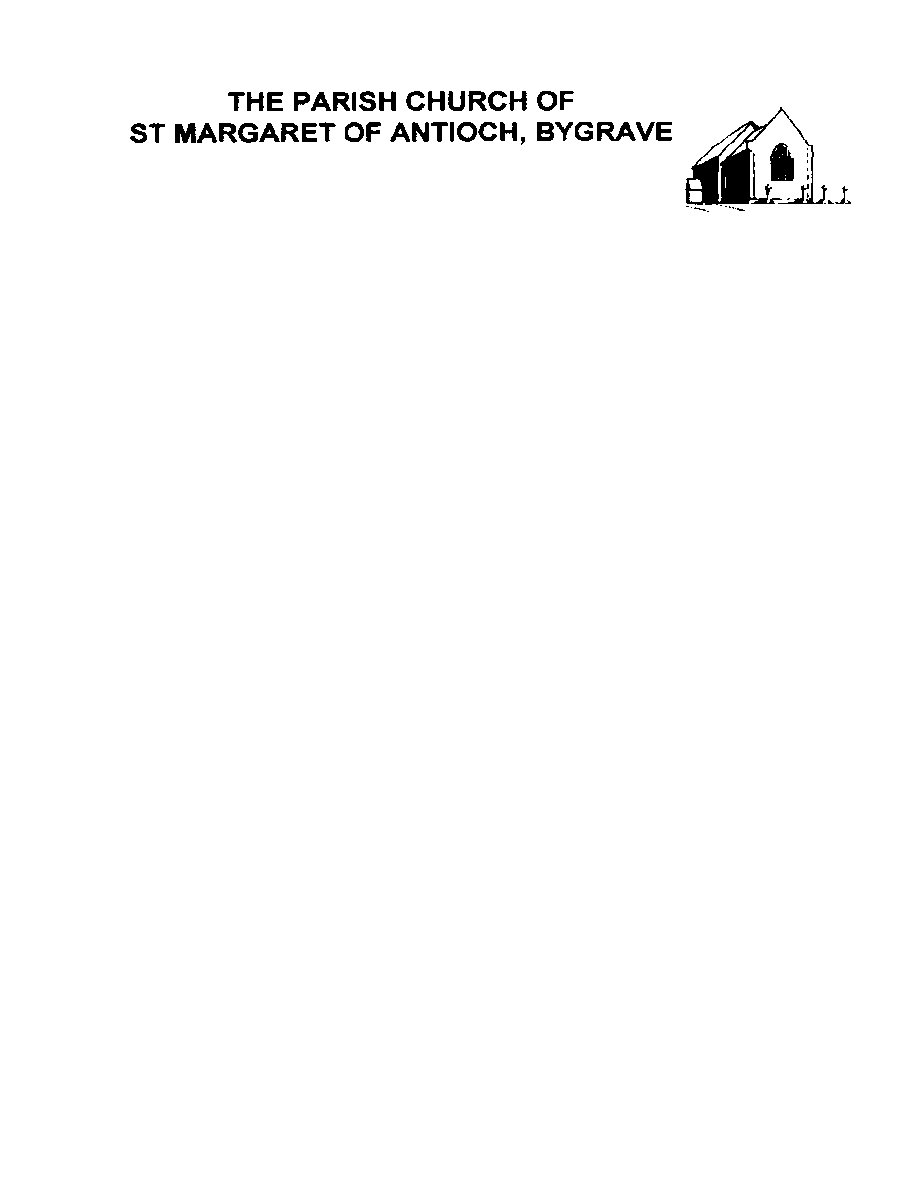 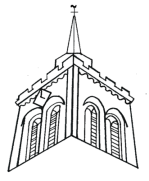 “BUILDING WITH CHRIST”Second Sunday of EasterWorship on Sunday 24th April 20228am 			Communion (traditional words) A simple peaceful start to the day. The service will take place at the High Altar.9.30am 	Parish Communion and Junior Church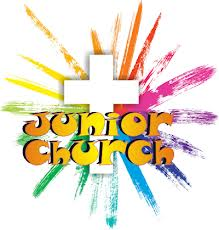 The music group accompany our worship today.  At the start of 
the service we receive the holy oils of baptism, confirmation and 
healing into church.  After the Gospel we will be inviting you to 
think about the third of our sessions preparing for our mission 
which begins next week:  ‘What would you say if a friend asked you 
how your faith affects your views about climate change?’  After the service we hold our Annual Church Meeting, so grab a coffee and hear about what has been going on for the last year and what we hope for the future.Share in Parish Communion in your own home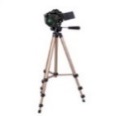 	Take part online either at 9.30am on Sunday or any time during the following 	week, click on this link: https://youtu.be/dwiRxb_PnQcMorning and Evening prayer are said nearly every day in church.  
See Week at a Glance for details and times.   Evening Prayer is Zoomed on the days in Week at a Glance (use the link below).  https://us02web.zoom.us/j/81188370718?pwd=MVVDelNMbEppRldBYnFpN0NwT1hhQT09Meeting ID: 811 8837 0718			Passcode: 188423You are warmly invited to join the group of people who find this a valuable anchor for the day.Next Sunday’s worship 		1st May 2022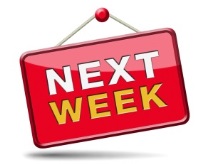 8.00am	Holy Communion 9.30am 	Parish Communion 11.45am	Messy Church in the hall6.00pm	Evening PrayerPrayers and readings for this Sunday Hymns: 	Come let us join our cheerful songs
Psalm 118 
47	As we are gathered (Music Group)
380	Led like a lamb (Music Group)
Anthem:  O breath of life
534	O Praise ye the Lord
Hymn: Come let us join our cheerful songsCome, let us join our cheerful songs
with angels round the throne;
ten thousand thousand are their tongues,
but all their joys are one.

‘Worthy the lamb that died,’ they cry,
‘To be exalted thus;’
‘Worthy the lamb,’ our lips reply,
‘For he was slain for us.’

Jesus is worthy to receive
honour and power divine;
and blessings, more than we can give,
be, Lord, for ever thine,

Let all creation join in one
to bless the sacred name
of him that sits upon the throne,
and to adore the lamb.
At the start of our worship we receive the holy oils used to anoint people in baptism, confirmation and for healingThe Collect Risen Christ,
for whom no door is locked, no entrance barred:
open the doors of our hearts,
that we may seek the good of others
and walk the joyful road of sacrifice and peace,
to the praise of God the Father. AmenThe New Testament Reading		Acts 5: 27-3227When the temple police had brought the apostles, they made them stand before the council. The high priest questioned them, saying, 28‘We gave you strict orders not to teach in this name, yet here you have filled Jerusalem with your teaching and you are determined to bring this man’s blood on us.’ 29But Peter and the apostles answered, ‘We must obey God rather than any human authority. 30The God of our ancestors raised up Jesus, whom you had killed by hanging him on a tree. 31God exalted him at his right hand as Leader and Saviour that he might give repentance to Israel and forgiveness of sins. 32And we are witnesses to these things, and so is the Holy Spirit whom God has given to those who obey him.’ The Gospel		John 20: 19-end19When it was evening on that day, the first day of the week, and the doors of the house where the disciples had met were locked for fear of the Jews, Jesus came and stood among them and said, ‘Peace be with you.’ 20After he said this, he showed them his hands and his side. Then the disciples rejoiced when they saw the Lord. 21Jesus said to them again, ‘Peace be with you. As the Father has sent me, so I send you.’ 22When he had said this, he breathed on them and said to them, ‘Receive the Holy Spirit. 23If you forgive the sins of any, they are forgiven them; if you retain the sins of any, they are retained.’ 24But Thomas (who was called the Twin), one of the twelve, was not with them when Jesus came. 25So the other disciples told him, ‘We have seen the Lord.’ But he said to them, ‘Unless I see the mark of the nails in his hands, and put my finger in the mark of the nails and my hand in his side, I will not believe.’ 26A week later his disciples were again in the house, and Thomas was with them. Although the doors were shut, Jesus came and stood among them and said, ‘Peace be with you.’ 27Then he said to Thomas, ‘Put your finger here and see my hands. Reach out your hand and put it in my side. Do not doubt but believe.’ 28Thomas answered him, ‘My Lord and my God!’ 29Jesus said to him, ‘Have you believed because you have seen me? Blessed are those who have not seen and yet have come to believe.’30Now Jesus did many other signs in the presence of his disciples, which are not written in this book. 31But these are written so that you may come to believe that Jesus is the Messiah, the Son of God, and that through believing you may have life in his name. 
This week, please remember in your prayers these areas of our parish:Brewery Lane, Pond Lane, Church Street, Hitchin Street, The Gardens, Butterfield CourtThose in need of healing:Paula Conder, Penny and Douglas Mitchell, Peter Harris, Oliver Britton, Martin Reed, David Dane, Martyn Gray, Tracy Copping, Karen Kynman, Shaun Trussell, Jeanette Jackson, Sheila Wadsworth, Stuart Hodges, Peter Goodchild, Christine Roderick, Andy Ball, Pauline Scurr, Helen Walden, Nicky Bull.Those who have died recently:
Sr Marjorie Jean CHN Those whose anniversary of death is remembered this weekEdie Noon, John Dance, Noel Sheldrick, Richard Haerle, Peter West, Rosemary Eagle, Frank StokesChoir Anthem: O breath of lifePost CommunionLord God our Father,through our Saviour Jesus Christyou have assured your children of eternal lifeand in baptism have made us one with him:deliver us from the death of sinand raise us to new life in your love,in the fellowship of the Holy Spirit,by the grace of our Lord Jesus Christ. AmenYOUR HELP NEEDED: Christian Aid envelopes and Mission flyersThis year we are trying a new kind of Christian Aid collection where we deliver envelopes door to door but do not collect them.  People who want to make a donation are invited to do so online or drop the envelopes back to church.  (You'll remember we trialled a similar approach in our appeal last Autumn for the church roof and raised £20 000, so it does work!)  We're also taking the opportunity to deliver flyers about the Faith and Climate mission at the same time. We hope these will be in church on May 1st.  We would be really grateful if you could diary in some time to deliver a few streets in the week following.  Thanks so much!MISSION 2022 - 	FAITH AND CLIMATEPLEASE THINK ABOUT WHICH EVENINGS YOU HOPE TO COME TO AND WHO YOU MIGHT INVITE.Collect your information pack today if you have not already done so.We are inviting you to prepare by considering four questions:How did you become a Christian? and Where are you on your Christian journey?  Does the bible have anything to say about climate change?  What would you say if a friend asked you how your faith affects your views about climate change?  We will be thinking about this today Who are you going to invite to the evenings?  We hope you will be challenged by this and we will give you opportunities to do so!So far we have four evenings planned:Phil Evans will be coming on Tuesday 26th April to speak about the vital work Christian Aid is doing to combat climate change and why he is part of it.John Cherry, local Christian farmer is coming on Wednesday 11th May to speak about the major festival he runs each year in Weston, called Groundswell which focusses on sustainable farming.On Ascension Day (Thursday May 26th) as part of our Communion Service we will be thinking about different views of what the bible says about Climate Change and God’s involvement with his wounded world.  This is also Andrew’s 60th birthday so he hopes you will come and celebrate with him as well (possibly with something fizzy!) John Gummer is coming on Monday 20th June.  John Selwyn Gummer, (Lord Deben), who is chair of the Government’s climate change committee and a prominent Roman Catholic, will be speaking about his work nationally in the battle against climate change and how his faith impacts on what he does.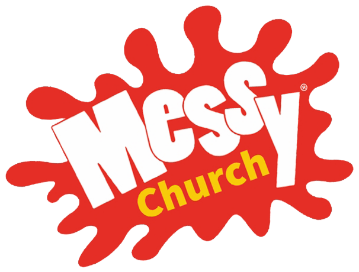 The next Messy Church is on Sun May 1st at 11:45am, meeting in the hall. Join us for lunch, crafts and activities and a short service on the theme of Meeting Jesus. Lunch will be tuna pasta bake (with vegetarian option) followed by dessert. Please book via our new email address: messychurchbaldock@gmail.com to help us cater.  No charge but donations welcome.Forthcoming dates:The next Communion service at Osbourne Court is on Monday 25th April at 11amThe next Communion Service at Magdalene Court is on Mon 9th May at 10.30amUkraineThe situation for those wanting to help in some way is extremely fast moving/ The two major ways to help are by donating money or by offering to host Ukrainians in your home.Bishop Alan writes:  The situation we face is undoubtedly going to keep on changing in the coming days. You will have seen the government flag its proposed scheme for offers of support yesterday. We’ve also learned that it is expected that many more people from Ukraine and needing support will start to arrive in the next few days.Please remember that the strength we bring to all that needs to happen is our ability to offer help as a community. No one should be seeking to offer help alone. … We are likely facing a marathon, not a sprint. So being able to sustain the good we want to do is going to be imperative. Thank you for all that we shall be contributing together to help people in great need. The diocese has a very helpful webpage which provides a way to give money and details about hosting and other support.Support Ukraine: how you can help - Diocese of St Albans (anglican.org)Baldock Action Aid is also providing a platform for those wanting to be involved to link with.  https://www.facebook.com/groups/baldockanddistrictactionaidEco Tip Easter 2: Despite the sunshine, don't put your winter clothes away just yet - it'll save you money to put a fleece on rather than your heating!Annual Parochial Parish MeetingsThe Baldock Annual Meeting will take place in church at 11.15am today April 24th.  Vote for church wardens, receive the annual report, hear a resume of what has been happening over the last 12 months and think about the next 12 months.Sadly, we have had to postpone Fellowship lunch which was due to take place after the APCM.  We will let you know as soon as we have a new date.The Bygrave Annual Meeting will be on Thursday 28th April at 7.30pm in church.  As well as election and accounts we’ll be discussing the latest ideas about heating at this meeting.  Hidden Humour 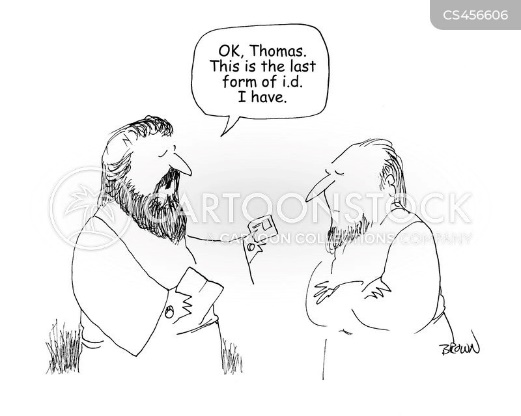 Forthcoming Friends of St Mary’s events:An Evening with Flanders & Swann (as interpreted by Peter Chapman and Mike O'Neill) - Fri 6th May at 7.30pm. £10 per person in advance / £12 on the door. Come and enjoy all your old favourites including 'The Gnu', 'Transport of Delight', 'The Slow Train' and of course 'The Hippopotamus'. Join us for an evening of unashamed nostalgia and fun with plenty of chances to join in. Rosy glow guaranteed! Pay bar and complimentary canapés included.Hymns & Desserts, hosted by Pam Rhodes from BBC Television’s ‘Songs of Praise’ Sunday 8th May at 6pm. £6 per person.  Pam Rhodes will lead us in a selection of her favourite hymns. The audience, if they wish to sing along, will be accompanied by the organ before a variety of desserts are served. Ticket price includes a choice of puddings. Sublime Schubert Soirée with the ‘Trout’ Quintet - Saturday 21st May at 7.30pm. £12 per person in advance / £15 on the door. Schubert's Piano Quintet nicknamed the ‘Trout’, with its unusual instrumentation of piano, violin, viola, cello and bass, holds a special place in the repertoire for its sublime intensity and astonishing beauty.  In aid of RevIvel, trying to save the upper River Ivel, a rare chalk stream near Baldock. RevIvel would love to see brown trout in the river again! www.Revivel.org Jubilee Wine Tasting - Sat 4th June at 7.45pm in the church hall.  Tickets at £12 per head available up until Thursday 2nd June online or from the Community Centre. Enjoy a selection of 8 wines chosen for celebration, led by a wine Consultant, with accompanying nibbles. For more information on the above events, please contact fosmbaldock@gmail.comOr to purchase tickets online, go to: https://www.ticketsource.co.uk/fosmCAKES & SCONES NEEDED: Platinum Jubilee Afternoon Tea - Sun 22nd May at 4pm in the church hallWould you be willing to bake a cake or scones for the Afternoon Tea? If so, please sign the list at the back of church.  Or come and join us!  Details below.Come and experience a 1950’s tea whilst singing along to some traditional patriotic songs, as we celebrate 70 years of the reign of our monarch, Her Majesty the Queen. A pay bar serving beer and Prosecco will be available. £6 per person in advance from the Community Centre.Rector:  Rev’d Canon Andrew Holford: 01462 896273 2008luddite@gmail.comLay Minister:   Katrina Nice: kmnice2013@gmail.com / 07708 064294Hall Hire: baldockchurchhall@gmail.comChurch email: baldockbenefice@gmail.com; Website: www.stmarysbaldock.org.uk Next week’s readings: Acts 9:1-6[7-20], Psalm 30, Revelation 5:11-end, John 21:1-19WEEK-AT-A-GLANCESUNDAY 24th	2nd Sunday of Easter7.20am	Morning Prayer in church	8.00am	Holy Communion	9.30am	Parish Communion and Junior Church	11.15am	Baldock APCM in church	6.00pm	Evening Prayer in churchMon 25th		8.40am	Morning Prayer in church		Mark the Evangelist11.00am	Holy Communion at Osbourne Court3.30pm	Evening Prayer in church5.00pm	Evening Prayer on Zoom			8.00pm	Monday Home Group on Zoom (contact Emma)Tues 26th		George, martyr, patron of England, c.3048.40am	Morning Prayer in church2.00pm	Silent Prayer on Zoom (contact Katrina)5.00pm	Evening Prayer in church 7.30pm	Faith and Climate: Phil Evans from Christian Aid speaks in churchWed 27th	8.40am	Morning Prayer in church9.30am	Holy Communion 
10.30am	Tiny Tots4.00pm	Junior Choir practice4.45pm	Evening Prayer on ZoomThurs 28th	8.40am	Morning Prayer in church	5.00pm	Evening Prayer on Zoom	6.45pm	Senior Choir practice	8.00pm	Bygrave APCM in churchFri 29th	Catherine of Siena, teacher of the faith, 1380Sat 30th 	9.30am	Morning Prayer in church	3.00pm	Baptism of Daisy Kenna			5.00pm	Evening Prayer in churchSUNDAY 1st	7.20am	Morning Prayer in church 		3rd Sunday of EasterMAY 	8.00am 	Holy Communion 	9.30am	Parish Communion	11.45am	Messy Church6.00pm	Evening Prayer in church29Jesus said to him, ‘Have you believed because you have seen me? Blessed are those who have not seen and yet have come to believe.’CCLI number: 752089	